乐学一年级数学下册期末复习（四）班级             姓名            成绩           一、直接写出得数	13－7 =       14－5 =     	11－9 =      12－4 =     16－8 =	2 + 44 =	30 + 63 =	53－8 =      50－6 =	    75－9 =	13－9 = 	14－7 =	17－8 =      11－5 =     12－3 =	5 + 71 =	48 + 5 =	6 + 26 =      67 + 9 =     58－5 =	14－8 =        11－7 =	15－8 =	18－9 =      16－7 =	43－30 =       37－7 =	56－20 =     15－6=      12－5 =二、列竖式计算52 + 17     27 + 68    35 + 35     61－53    73－45    50－24三、填空1.	看图写数。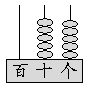 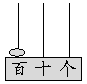 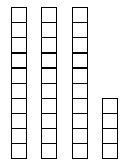 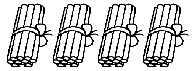      （    ）          （    ）              （    ）       （    ）67里面有     个十和     个一。个位上是5，十位上是2的数是     。看图写算式。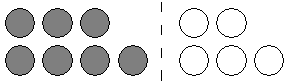 12－□=□    12－□=□在□里填上合适的数字。47 ＞□8         52 ＜ 5□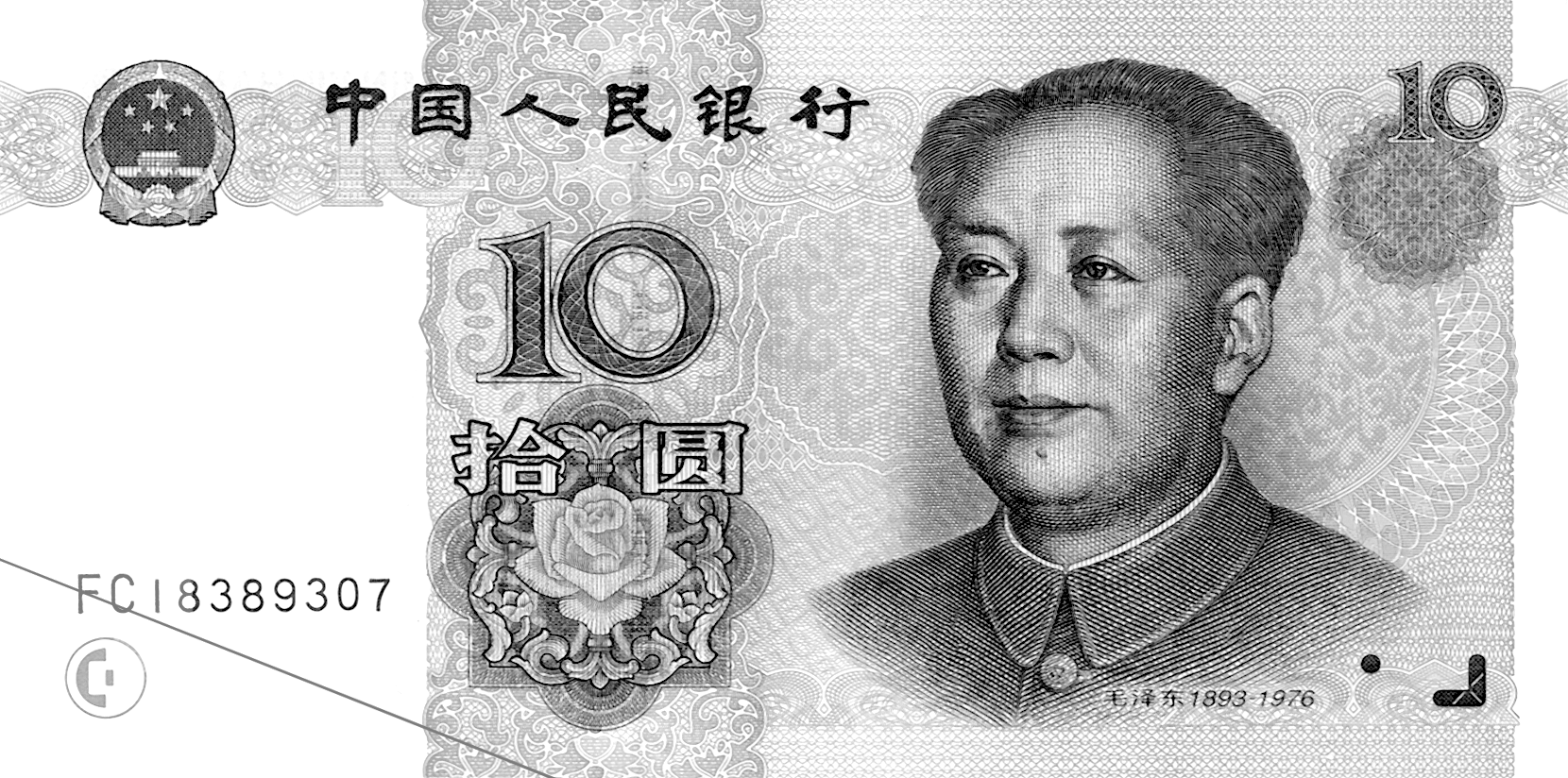 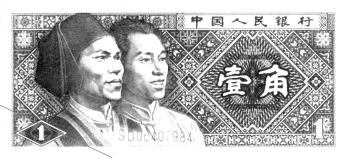 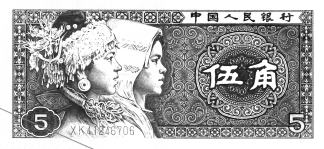 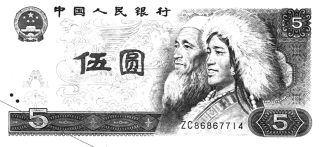 （   ）元（   ）角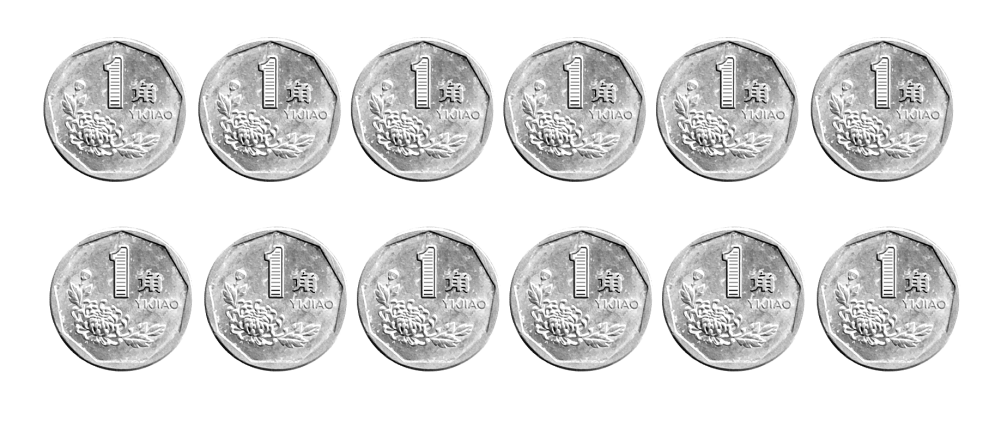 （   ）元（   ）角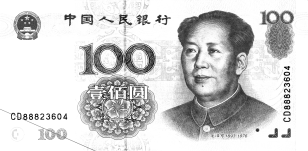 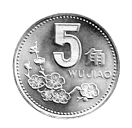 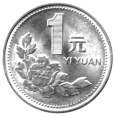 6.      可以换   枚    。               可    以换   张         。7.  先算出得数，再把算式填入合适的      里。      8＋31          8＋37               50－9           73－37             四十多                              三十多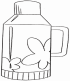 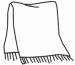 8.      6元           17元             3元               10元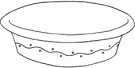 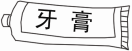    （1）买一条      和一个      ，一共要     元。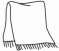 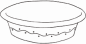 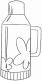    （2）买2个    要     元。   （3）买1枝      ，付出20元，找回     元。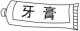 四、选择合适的答案，在□里画“√”1.  从小到大数，39后面是几？   三十八□          四十□          四十一□2. 比50大得多的数是几?    50□              52□             80□3. 如果54+1□的和是七十多，□里是一个什么数？比6小的数□       6□            比6大的数□4.  60个鸡蛋正好装满一盒，如果用这个盒子放苹果，能放多少？    比60个少□        正好60个□       比60个多□5. 买一个       要8元，    有6元4角，还差多少钱？ 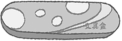 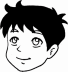       2元□          2元6角□          1元6角□ 6．由两个三角形拼成的图形，哪一个是平行四边形？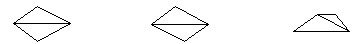               □          □           □  五、在方格纸的左边画一个长方形，中间画一个正方形，右边画一个三角形。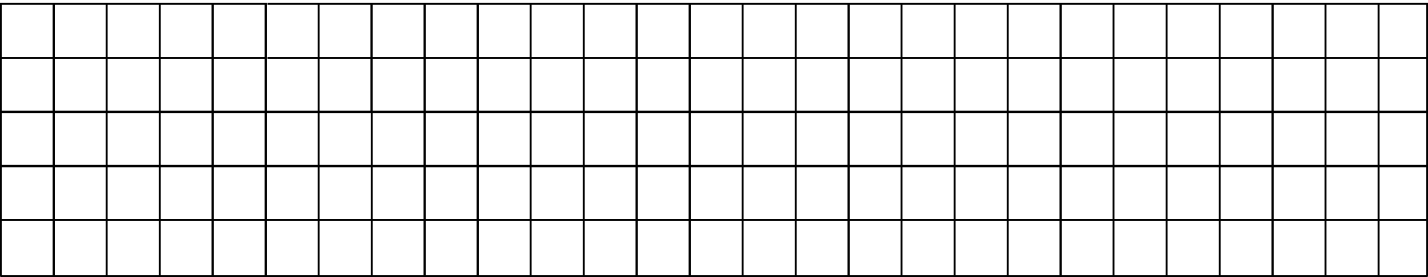 六、解决实际问题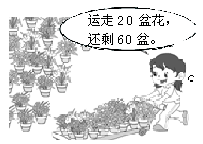 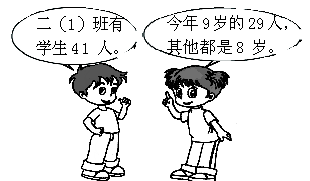  1．                               2.今年8岁的有多少人？                 原来有多少盆？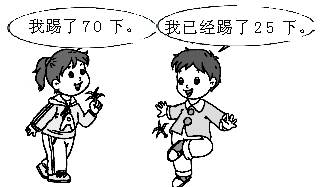  3．                               4．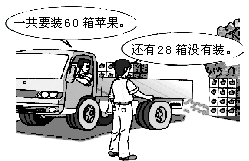                                         再踢多少下就和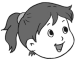 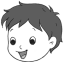     已经装了多少箱？                     同样多？5. 先把他们画的图形整理一下，再填表。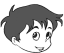 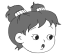 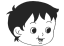 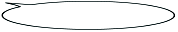 这是我画的。           这是我画的。        这是我画的。 图形一  共长方形正方形三角形圆个数